Республика КарелияГлава Пряжинского национального муниципального районаРАСПОРЯЖЕНИЕ«    20   »           07      2023 года                                                                             №  _26_пгт ПряжаО назначении  публичных  слушаний  по проекту межевания территории в  с. ВедлозероВ соответствии со ст. 5.1, 39 Градостроительного кодекса Российской Федерации,  п. 1.5  Порядка  организации и проведения  публичных слушаний  в Пряжинском    национальном  муниципальном районе, утвержденного решением LX сессии Совета Пряжинского  национального муниципального района III созыва от 29 мая  2018:1. Назначить проведение публичных слушаний на 14 августа 2023 года в 15 час. 00 мин. в здании МКУ  «Ведлозерский СДК»,  расположенном по адресу: Республика Карелия, Пряжинский район, с. Ведлозеро, ул. Совхозная, д. 13, по проекту межевания территории в границах кадастрового квартала 10:21:0060132,  на которой расположен   многоквартирный жилой  дом  с кадастровым номером 10:21:0000000:1557 по адресу: Республика Карелия, Пряжинский район, Ведлозерское сельское поселение, с. Ведлозеро, ул. Ведлозерская,  д. 105.2.  Опубликовать  настоящее распоряжение в газете «Наша Жизнь» - «Мейян Элайгу». 3.  Разместить настоящее распоряжение и проект межевания территории:- на официальном сайте Пряжинского национального муниципального района:  http://pryazha.org/ в разделе: Главная / Деятельность / Градостроительная деятельность и земельные отношения / Публичные слушания;- на информационном стенде в помещении   администрации Ведлозерского сельского поселения по адресу: Республика Карелия, Пряжинский район, с. Ведлозеро,  ул. Совхозная,  д. 7. 4. Организовать экспозицию демонстрационных материалов проекта межевания территории по  адресу: Республика Карелия, Пряжинский район, с. Ведлозеро, ул. Совхозная, д. 7,  с 10.00 час.  до 17.00  час,  перерыв с 13.00 час.  до 14.00 час. (понедельник - четверг),  с 10.00 час.  до 16.00 час,  перерыв  с 13.00 час.  до 14.00 час (пятница).5.  Предложения и замечания по проекту межевания территории необходимо направлять в администрацию Пряжинского национального муниципального района по адресу: пгт Пряжа, ул. Советская, д. 61,  на  адрес электронной почты: priagad@yandex.ru  или в администрацию Ведлозерского  сельского поселения по адресу: Республика Карелия, Пряжинский район, с. Ведлозеро, д. 7,  до  10 августа  2023 года  (включительно).6.   Проведение публичных слушаний оставляю за собой.Глава Пряжинского национального				           муниципального района 					                               А.И. Ореханов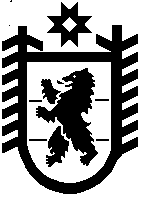 